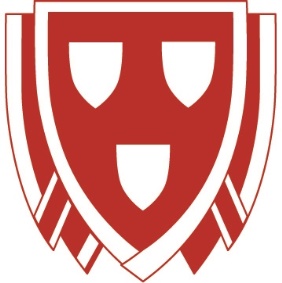 PRAKTICKÁ PŘÍRUČKA MALÍŘE, LAKÝRNÍKA A TAPETÁŘE V JINDŘICHOVĚ HRADCIANEBPRŮVODCE  XI. CECHOVNÍ SLAVNOSTÍ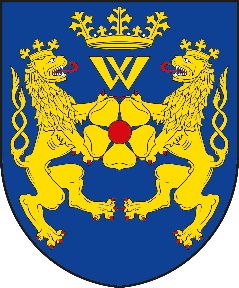 
záštitu nad slavností převzal:starosta města Jindřichův Hradec pan Ing. Stanislav Mrvkapořadatelem slavnosti je cechovní skupina „JIH“
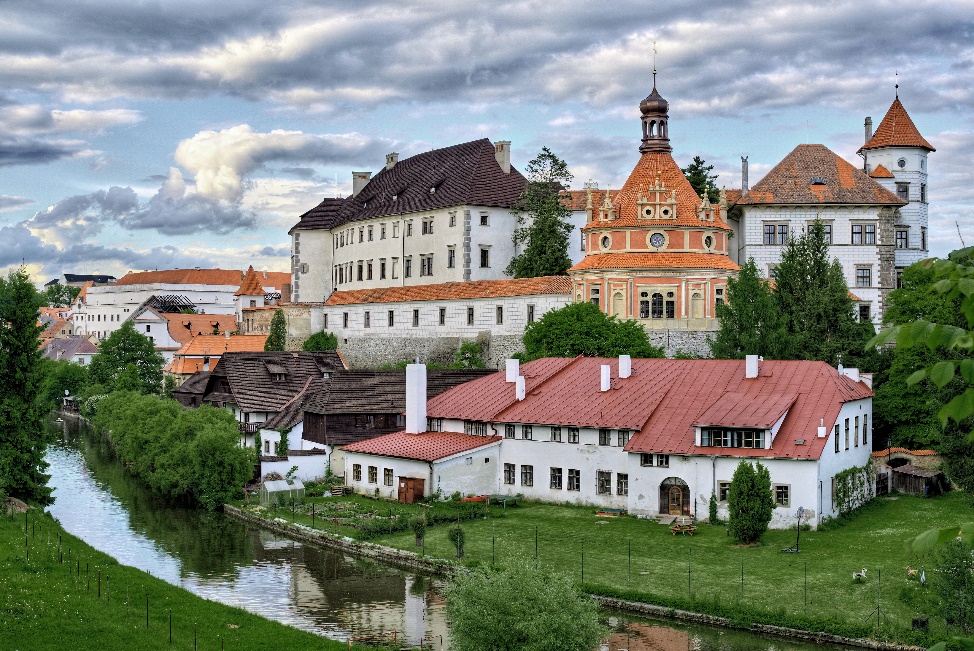 kompletní informace o slavnosti naleznete na www.CMLT.czOrientační plán Jindřichova Hradce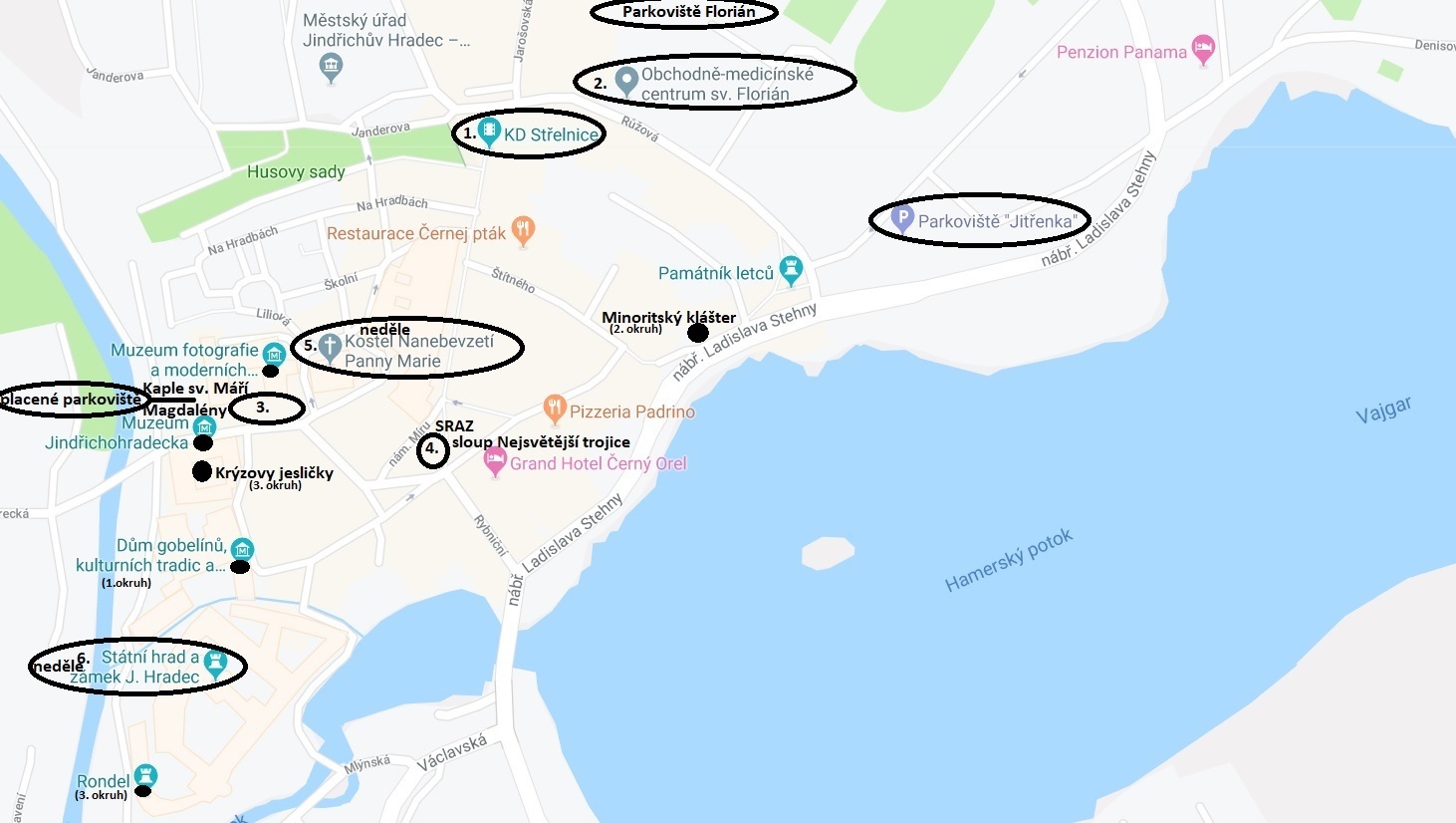 KD Střelnice - na páteční a sobotní večer je zamluven prostor v KD Střelnice, Masarykovo nám. 107, 
GPS: 49°08'44.7"N 15°00'12.3"EV pátek zamluvena restaurace, budeme tam cca od 17 hodin.V sobotu otevřen velký sál od 18 hodin, příchod bude označen cedulemi.Hrající fontána – pasáž sv. Floriána – projekce v každou celou hodinu od 9 do 19 hod., dobrov. samost. návštěvaKaple sv. Máří Magdalény - začátek slavnosti v sobotu v 10 hodinv 9 hodin - prohlídka nově obnoveného malovaného refektáře iluzivní technikou fresco-secco a prohlídka unikátní malby pitvy v Muzeu Fotografie              v 10 hodin - slavnostní zahájení starostou města, proslovy, přijmutí nových členů, poděkování členům, kteří odešli do penze
sloup Nejsvětější trojice na náměstí – sraz na prohlídku města –  3 okruhy cca 40-50 osob v termínech 13:00, 14:00 a 15:00 hodin – buďte tam včas!1. okruh: Muzeum gobelínů 
2. okruh: Minoritský klášter + kostel
3. okruh: Rondel + Krýzovy jesličky
Kostel Nanebevzetí Panny Marie – začátek mše v neděli v 9:30 – mše sv. Lukáše za všechny malíře, předtím v 9:00 hodin prohlídka věže (vyhlídka na město)Zámek – speciální prohlídka – neděle 14 hodin (jen pro omezený počet přihlášených účastníků)!!!NEZAPOMEŇTE NA SLUŠNÉ OBLEČENÍ A VZÍT SI TOHOTO PRŮVODCE S SEBOU!!!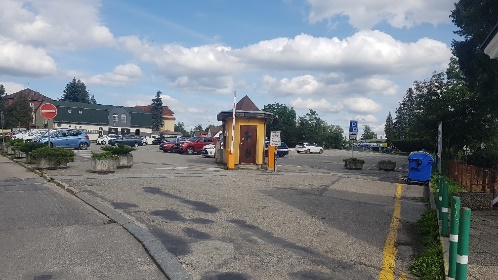 Možnosti parkováníParkoviště Jitřenka - Bezručova, GPS: 49°8'41.509''N, 15°0'25.312''E, placené stání v sobotu 7-12 hodin(4 hodiny zdarma, každá započatá hodina 5 Kč, jinak zdarma), parkoviště Florián, parkoviště Jarošovská, placené i free parkování u Kaple sv. Máří Magdaleny, na nábřeží a dalšíKontakty: Pavel Žatečka 777 02 04 03, Hana Bukáčková 775 40 40 04pořadatelé: Jiří Maryška 723 307 880 PROGRAM  XI.  CECHOVNÍ  SLAVNOSTI  JINDŘICHŮV HRADEC 2019PROGRAMpátek 11.10. 2019hrající fontána v pasáži sv. Floriána - projekce v každou celou hodinu od 9 do 19 hodin, doba projekce 3-10 minut dle délky skladby, 30 různých melodií podle období, jediný v ČR a 2. v Evropěpřípadný příjezd a ubytování – pro ty co přijedouvečer je sraz a seznámení s programem v restauraci v Kulturním domě Střelnice, centrum (Masarykovo nám. 107)sobota 12.10. 201909:00 	     -   kaple sv. Máří Magdalény prohlídka nově obnoveného malovaného refektáře iluzivní technikou fresco-secco a prohlídka unikátní malby pitvy v Muzeu fotografie www.mfmom.cz pro účastníky bude otevřena kavárna10:00-12:00  -    slavnostní zahájení starostou města, proslovy - přijmutí nových členů, poděkování
                           členům, kteří odešli do penze11:00-13:00  -    oběd (každý samostatně)
13:00           -    zahájení prohlídek Jindřichův Hradec s průvodcem, sraz u sloupu na náměstí
13:00-13:45       1. okruh: Muzeum gobelínů 
14:00-14:45       2. okruh: Minoritský klášter + kostel
15:00-15:45       3. okruh: Rondel + Krýzovy jesličky16:00	         -     ukončení prohlídek, převlečení, ubytování, večeře (každý sám)18:00           -     otevření společenského sálu - Kulturní dům Střelnicepřivítání cechmistrem a cechmistrovskou slivovicí a v Cechu již tradiční přivítací chuťovka z masa a sádla18:00-19:00 -    Chůdadlo (člověk na chůdách)19:00	         -    oficiální zahájení večerního programu cechmistrem19:30           -     hudba, tanec, kapela „Klaret“ - po celý večer bude hrát k poslechu a k tanci20:30           -     otevření rautu21:00           -     zábavný program - vystoupení baviče Pitkina22:00           -     zábavný program – vystoupení artisty na šálách (pověšených od stropu)            pokračování zábavného programu01:30           -     ukončení slavnostineděle 13.10. 201909:00          -    prohlídka věže (vyhlídka na město)09:30	       -    mše sv. Lukáše za všechny malíře v kostele Nanebevzetí Panny Marie11:00 	       -    ukončení prohlídek na věži14:00          -     zámek Jindřichův Hradec – speciální prohlídka MIX ze všech prohlídek zámku vybrané to nejlepší,
                        cena 140 Kč, nutné si předem zarezervovat na sekretariátu (omezený počet účastníků)celý den     -      volný program (kompletní prohlídka města a dalších pamětihodností atd.)                           zámek Červená Lhota                          Kamenický pivovar                          Muzeum veteránů v Nové Bystřici (moc hezká výstava)Mapa části Jindřichova Hradce (restaurace):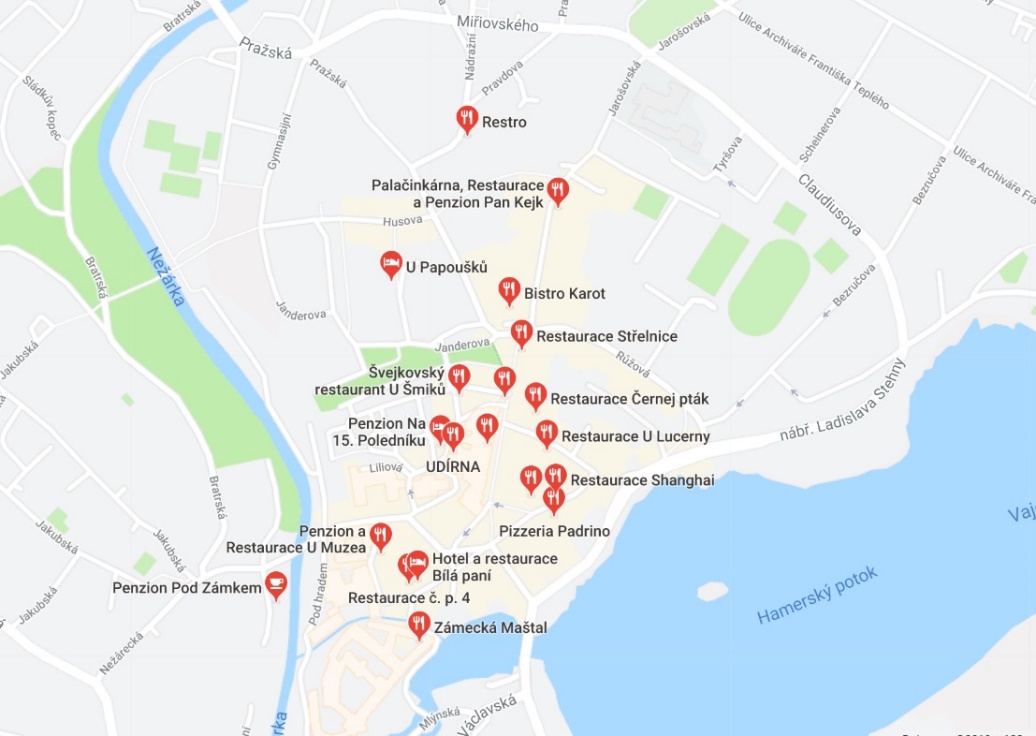 Typy na jídlo:Restaurace Střelnice, Masarykovo nám. 107Restaurace Černej pták, Štítného 117Restaurace Bílá paní, Dobrovského 5Udírna, Kostelní 72Kozlovna Měšťan, Panská 102Zámecká maštal, Státní hrad a zámek 1 Restaurace Zlatá Husa, nám. Míru 142Restaurace U Muzea, Balbínovo nám. 17/ IRestaurace U Lucerny, Štítného 128Pizzeria Padrino, nám. Míru 158Švejkovský restaurant U Šmiků, Kostelní 66Restaurace Shanghai, Svatojánská 144Indická restaurace Gateway of India, Panská 95Restaurace Gentleman, Jarošovská 55Zámecká Krčma, Dobrovského 1U zlatého draka, nám. Míru 173a další….